Publicado en Madrid el 14/01/2021 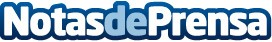 Miniso arranca 2021 lanzando la marca en Portugal y con nuevas tiendas en Madrid y Gran CanariaLa marca abre en el centro comercial Arrábida Shopping de Oporto la primera de las 20 tiendas que planea abrir en Portugal. Gracias a la acogida de sus productos de diseño japonés para un consumo inteligente y a pesar de un año difícil, Miniso ha continuado su rápida expansión y se acerca a las 30 tiendas en la penínsulaDatos de contacto:Álvaro de Mingo Diaz659093183Nota de prensa publicada en: https://www.notasdeprensa.es/miniso-arranca-2021-lanzando-la-marca-en_1 Categorias: Internacional Nacional Franquicias Interiorismo Moda Sociedad Consumo http://www.notasdeprensa.es